KONKURS 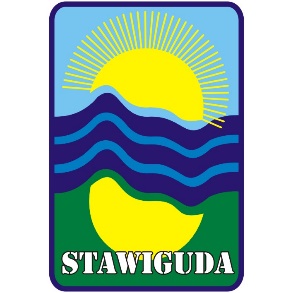 WÓJTA GMINY STAWIGUDAO TYTUŁ		„Champion Przedsiębiorczości 2017”	ZGŁOSZENIE DO KONKURSUINFORMACJE O PRZEDSIĘBIORCYPełna nazwa przedsiębiorcy:Miejscowość:Kod pocztowy:Adres:Telefon:E-mail:Właściciel/e lub osoba/y kierująca/e (imię i nazwisko):Osoba do kontaktu:Rok założenia:Typ własności:Branża:Rys historyczny i profil działalności:Przeprowadzone działania inwestycyjne (zakres, wartość):Wielkość zatrudnienia:Podejmowane działania mające korzystny wpływ na wizerunek gminy Stawiguda:Podejmowane działania społeczno-charytatywne:Dodatkowe istotne informacje:INFORMACJE O ZGŁASZAJĄCYMImię i nazwisko osoby zgłaszającej:Adres e-mail:Telefon kontaktowy:Miejsce zamieszkania:Wyrażam zgodę na przetwarzanie moich danych osobowych zawartych w ogłoszeniu do konkursu (załącznik nr 1 do regulaminu), przez organizatora, dla potrzeb niezbędnych do zorganizowania konkursu „Przedsiębiorca roku Gminy Stawiguda” zgodnie z ustawą z dnia 29 sierpnia 1997 r. o ochronie danych osobowych (t.j. Dz.U. z 2016 r. poz. 922).	……………………………………………………    Czytelny podpis zgłaszającegoZGODA ZGŁASZANEGO PRZEDSIĘBIORCY DO UDZIAŁU W KONKURSIEZgłaszany przedsiębiorca wymieniony w pkt. 1 zgłoszenia wyraża zgodę na udział w konkursie i potwierdza pełną zgodność zawartych w ogłoszeniu informacji o swojej działalności. Jednocześnie wyraża zgodę na przetwarzanie danych zawartych w niniejszym zgłoszeniu na potrzeby konkursu.………………………………………………………………………………………………………………………………………………………………………………………………………………………………Data oraz pieczęć przedsiębiorcy wymienionego w pkt. 1 oraz czytelny podpis przedsiębiorcy/osoby upoważnionej do działania w imieniu przedsiębiorcy.